Programma Inglese Classe terza Sezione BL a.s. 2012-2013NewInside Grammar, di M Vince, ed. MacmillanObjective First Student’s book.,di A. Chapel e W. Sharp ed. Cambridge University PressObjective First  Workbook with key, di A. Chapel e W. Sharp ed. Cambridge University PressUnit 1, 2, 3, 4, 5, 6, 7, 8, 9,10, 21,23.Contenuti grammaticali: .Il past simple di to be. Risposte brevi. Was / were born. Present simple and present progressive. In, on at. Il past simple. Used to. Forme interrogative del past simple. Avverbi di frequenza. Ever/ never. Espressioni di frequenza. And, but, because, so. Preposizioni di luogo. Aggettivi e pronomi indefiniti. Imperativo. Futuro con will. Frasi con if, when, as soon as, unless, until. Futuro espresso con il presente progressivo. Futuro con going to/ planning to . Espressioni che indicano un tempo futuro. Question tags. Present perfect. Uso del present perfect e del past simple. Il present perfect per esprimere la durata delle azioni. Verbi modali: dovere e potere. Il comparativo di maggioranza. Il comparativo di uguaglianza. Il comparativo di minoranza. Il superlativo relativo di maggioranza. Il superlativo relativo di minoranza. Pronomi possessivi. Parole composte. Forme ellittiche. Wh- words (parole interrogative). Pronomi e aggettivi interrogativi. Shall. Sequenze di azioni. Preposizioni + ing. Interrogative indirette. Past progressive. Verbi che non vengono usati nella forma progressiva. Could. Pronomi relativi. So e neither. Either … or, neither … nor, both … and. Past perfect simple e progressive. Il condizionale. Il periodo ipotetico. Riferire eventi passati nel discorso diretto. Ordini nel discorso indiretto. Pronomi e avverbi indefiniti. Should/ ought to. One/ ones. Might. Need/ needn’t. Domande nel discorso indiretto. La forma passiva. Phrasal verbs. Raccontare eventi passati. Make/do. Verbi modali: ampliamento. Doppio genitivo. Forme esclamative. Pronomi riflessivi. Forme impersonali: usi generico dei pronomi personali. Forme impersonali: il passivo. Usi del pronome it. Have, get e make causativi. Verbo + complemento + infinito. Preposizioni by e from. Verbi di percezione. Verbi + -ing form. Verbi + infinito.Approfondimenti grammaticali: approfondimento di tutti i tempi verbali , state e dynamic verbs, comparative forms, ampliamento sui  verbi modali, alcuni tra i più comuni phrasal verbs e aggettivi seguiti da preposizioniRevision of tenses, present perfect e present perfect continuous, Present perfect continuous negativo, past perfect, past perfect continuous, Comparative and superlative, articles, like, as as if/ as though, adverbs, narrative tenses, countable and uncountable nouns, future forms, gradable and non-gradable adjectives, future continuous, future perfect continuous, wish/if only, mixed conditionalApprofondimenti funzioni  comunicative: Saper parlare dei propri gusti e abitudini; esprimere deduzioni; doveri, obblighi e divieti; fare dei confronti; esprimere opinioni e preferenze.Saper parlare di relazioni interpersonali, di amicizia e della famiglia. Saper parlare del mondo del lavoro e dello sport; saper scrivere una lettera o e-mail sia  informale che  formale; saper scrivere una “transactional letter”; saper parlare della moda,  dell’ambiente naturale e di animali domestici, delle innovazioni tecnologiche, della pubblicità; saper parlare dei propri gusti narrativi; saper scrivere un breve racconto come da letture e attività di produzione scritta (Essay)contenute nel testo in adozione.Letteratura: testo M. Spiazzi, M. Tavella, Only Connect New Directions Ed. Blu Multimediale Vol. 1, Zanichelli “The Anglosaxon Period, Pagan Epic Poetry: Beowulf, the Middle Ages, the Ballads the Age of Chaucer, the Canterbury Tales: “The Wife of Bath”, “The Prioress”, .Conversazione: Articles(students have been given photocopies) Indicazioni di metodo: L'insegnamento di L2 si è basato su un metodo di lavoro integrato che presuppone l’acquisizione delle quattro abilità comunicative. Il comunicare corretto deve essere sempre al centro del processo di apprendimento. Durante la pausa estiva, gli studenti sono sollecitati attraverso le attività on-line e su testo, ad affrancare le  competenze comunicative. Lavoro estivo consigliato per tutti, obbligatorio per studenti con debito e consolidamentoPer un ripasso grammaticale e lessicale: Objective First  Workbook with key, di A. Chapel e W. Sharp ed. Cambridge University Press (Unit 1, 2, 3, 4, 5, 6, 7, 8, 9,10, 21,23).almeno 70 esercizi (intermediate/upper intermediate level) on line da produrre il giorno di consegna dei lavori estivi http://www.cambridge.org/gb/elt/students/?site_locale=en_GBwww.bbc.co.uk/worldservice/learningenglishhttp://englishlearner.com/tests/index.shtml www.englishpage.comLetture richieste a tutta la classe:Lettura integrale di un’opera di W. Shakespeare,  scaricabile free online :http://www.online-literature.com/shakespeare/In aggiunta a scelta uno tra i seguenti romanzi:N. Hornby, SLAM, Penguin Books  “Moll Flanders” di D. Defoe ( in italiano)A.McCall Smith: “The No.1 Lady Detective Agency” (uno a scelta della serie)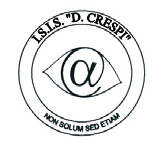 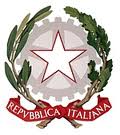 ISTITUTO DI ISTRUZIONE SECONDARIA  “DANIELE CRESPI” Liceo Internazionale Classico e  Linguistico VAPC02701R Liceo delle Scienze Umane VAPM027011Via G. Carducci 4 – 21052 BUSTO ARSIZIO (VA) www.liceocrespi.it-Tel. 0331 633256 - Fax 0331 674770 - E-mail: lccrespi@tin.itC.F. 81009350125 – Cod.Min. VAIS02700D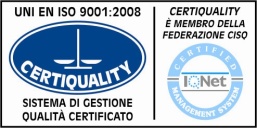 CertINT® 2012